HRVATSKI NOVACPROČITAJ!NOVAC TREBAMO ZA KUPOVINU STVARI KOJE SU NAM POTREBNE ZA ŽIVOT.ODRASLE OSOBE TREBAJU ZARADITI NOVAC TAKO DA IDU NA POSAO.SAZNAJ! (MOŽEŠ I NAPISATI)KAMO TVOJI RODITELJI IDU NA POSAO I KAKO ZARADE NOVAC?ŠTO BI TI VOLIO KUPITI U TRGOVINI?HRVATSKI NOVAC ZOVE SE KUNA. RAZLIKUJEMO KOVANICE I NOVČANICE.KOVANICE SU METALNE, A NOVČANICE PAPIRNATE.NOVČANICE 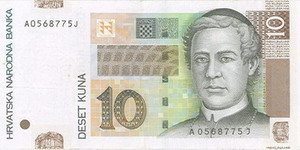 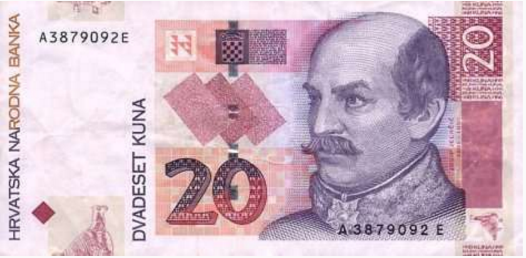 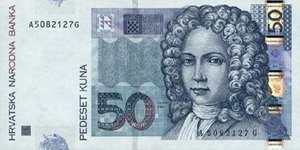 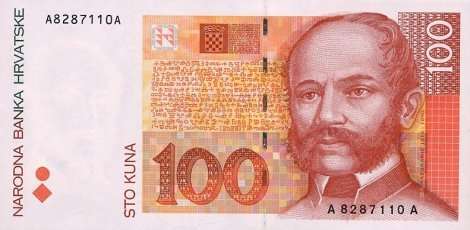 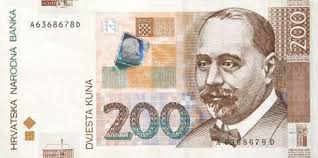 KOVANICEMOGU BITI KUNE: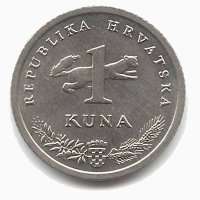 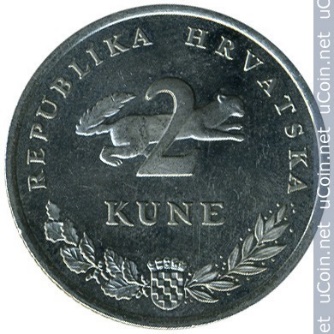 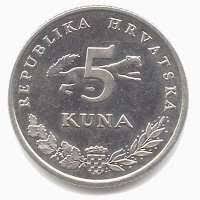 MOGU BITI LIPE: 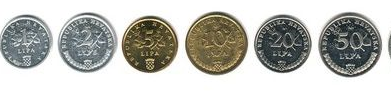 ZADATAK: ZAMOLI RODITELJA DA TI POKAŽE  PRAVE NOVČANICE I KOVANICEZAMOLI RODITELJA DA TI DA KOVANICE, POKUŠAJ IH RAZVRSTATI PO VRIJEDNOSTI!